ATIVIDADES DE MATEMÁTICA 4º ANO – UNIDADE 01Mostre sua esperteza e escreva o número correspondente ao material dourado: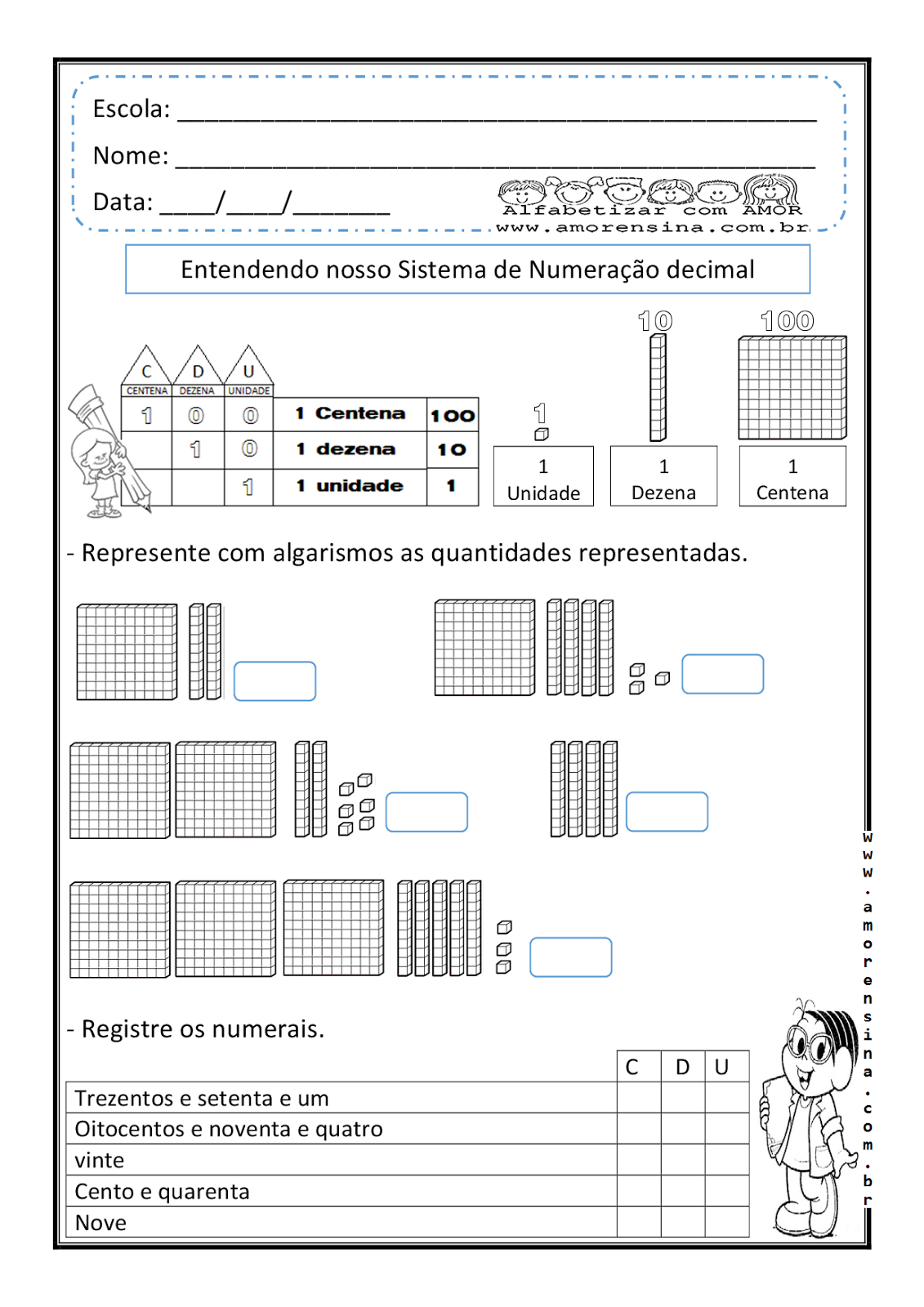 AGORA LEIA O NOME DO NÚMERO, EM SEGUIDA REGISTRE OS NUMERAIS NO QUADRO CONFORME VOCÊ APRENDEU EM NOSSA AULA:Queridos alunos, mostrem como vocês são espertos e componha os números abaixo, em seguida, pinte os números que vocês formaram no caça palavra:1 unidade de milhar + 3 centenas + 2 dezenas +  3 unidades:  ___________________6 centenas +  2 dezenas + 9 unidades: _________________ 4 000 + 300 + 20 + 5: _________________________700 + 4: _______________9 unidades de milhar + 5 centenas + 6 dezenas + 1 unidades: ____________________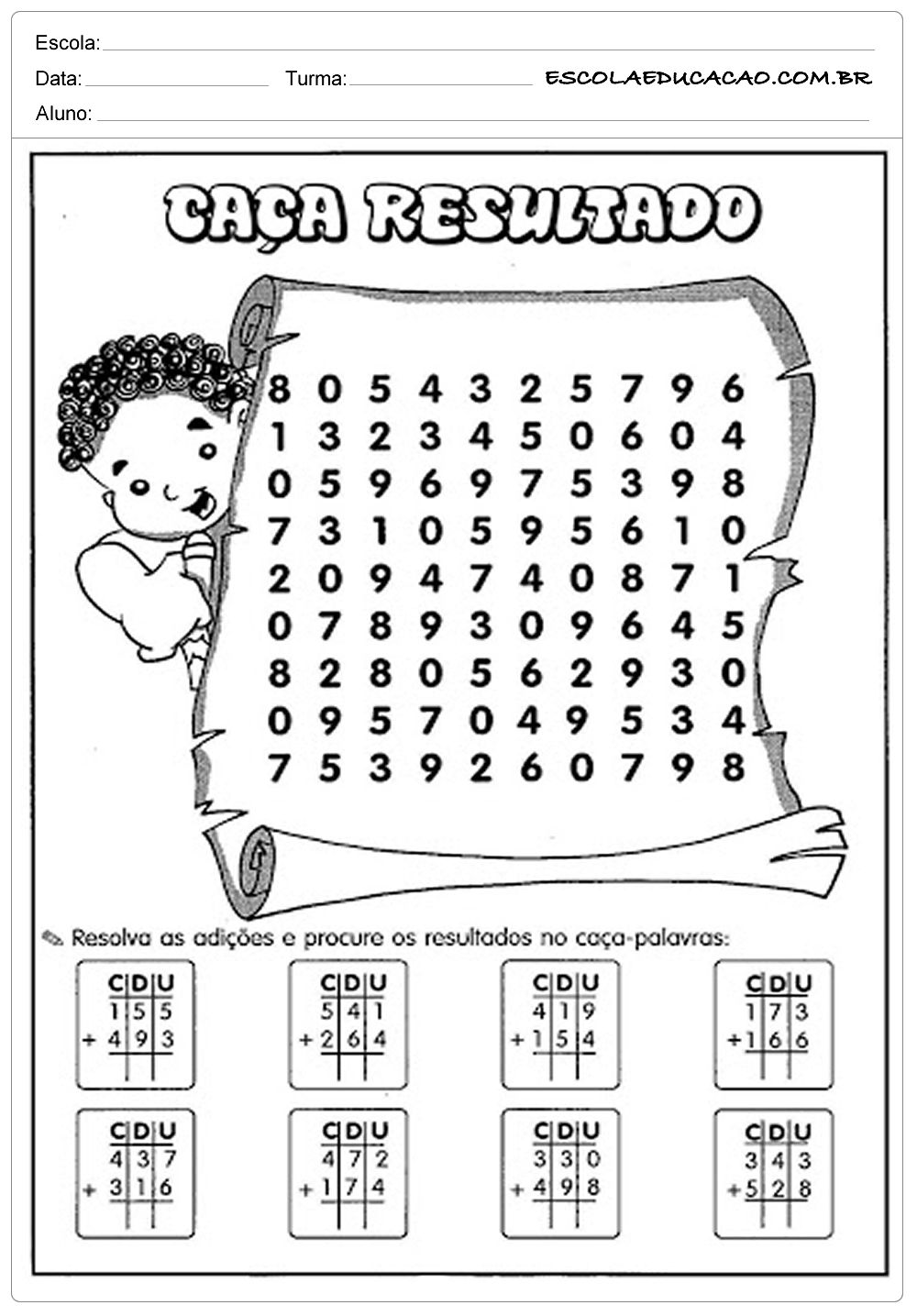 Observe as sequências numéricas abaixo, descubra o padrão e escreva os próximos números:- Observe a sequência de cubinhos e desenhe o próximo elemento:                                                                                            ___________________Observe o mapa abaixo: A linha azul indica o caminho mais curto que Mário pode fazer para ir de sua casa à sorveteria. Observe: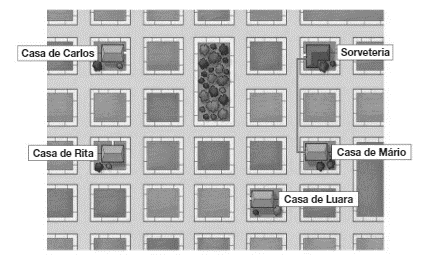 Escolha um lápis de cor e trace o caminho mais curto da casa de Carlos até a sorveteria.Escolha um lápis de cor e trace o caminho mais curto da casa de Rita até a casa de Luara.Escolha um lápis de cor e trace o caminho mais curto da casa de Luara até a sorveteria.Quem mora mais longe de Mário?_______________________________Quem mora mais perto de Mário?_______________________________UMCDUTREZENTOS E VINTE E CINCOSETENTA E OITODOIS MIL, CENTO E SETE UMCDUTREZENTOS E VINTE E CINCOSETENTA E OITODOIS MIL, CENTO E SETE 